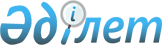 О внесении изменений в приказ и.о. Министра образования и науки Республики Казахстан oт 14 мая 2012 года № 211 "Об утверждении перечня специальностей бакалавриата и высшего специального образования, по которым для лиц окончивших сельские организации образования, установлена квота приема в высшие учебные заведения Республики Казахстан, и перечня специальностей с указанием предметов по выбору и профильных предметов единого национального тестирования и комплексного тестирования"
					
			Утративший силу
			
			
		
					Приказ Министра образования и науки Республики Казахстан от 22 апреля 2013 года № 145. Зарегистрирован в Министерстве юстиции Республики Казахстан 2 мая 2013 года № 8446. Утратил силу приказом Министра образования и науки Республики Казахстан от 13 сентября 2017 года № 460 (вводится в действие по истечении десяти календарных дней после дня его первого официального опубликования)
      Сноска. Утратил силу приказом Министра образования и науки РК от 13.09.2017 № 460 (вводится в действие по истечении десяти календарных дней после дня его первого официального опубликования).
      В целях реализации постановления Правительства Республики Казахстан от 19 января 2012 года № 111 "Об утверждении Типовых правил приема на обучение в организации образования, реализующие профессиональные учебные программы высшего образования" ПРИКАЗЫВАЮ:
      1. Внести в приказ и.о. Министра образования и науки Республики Казахстан от 14 мая 2012 года № 211 "Об утверждении перечня специальностей бакалавриата и высшего специального образования, по которым для лиц, окончивших сельские организации образования, установлена квота приема в высшие учебные заведения Республики Казахстан, и перечня специальностей с указанием предметов по выбору и профильных предметов единого национального тестирования и комплексного тестирования" (зарегистрированный в Реестре государственной регистрации нормативных правовых актов Республики Казахстан от 21 мая 2012 года за № 7674, опубликованный в "Казахстанской правде" от 29 мая 2012 года № 157 - 158 (26976 - 26977) следующие изменения:
      в перечне специальностей бакалавриата и высшего специального образования, по которым для лиц, окончивших сельские организации образования, установлена квота приема в высшие учебные заведения Республики Казахстан, утвержденным указанных приказом:
      раздел "2. Гуманитарные науки" исключить;
      в разделе "5. Социальные науки, экономика и бизнес" строку "5В050500 Регионоведение" исключить;
      раздел "6. Естественные науки" исключить.
      2. Департаменту высшего и послевузовского образования (Жакыпова Ф.Н.):
      1) обеспечить государственную регистрацию настоящего приказа в Министерстве юстиции Республики Казахстан;
      2) после прохождения государственной регистрации опубликовать настоящий приказ в средствах массовой информации.
      3. Контроль за исполнением настоящего приказа возложить на вице-министра Орунханова М.К.
      4. Настоящий приказ вводится в действие со дня его первого официального опубликования.
					© 2012. РГП на ПХВ «Институт законодательства и правовой информации Республики Казахстан» Министерства юстиции Республики Казахстан
				
Министр
Б. Жумагулов